*Two copies of this form shall be signed and both parties shall keep one of the copies.Form B (04/2020)                                                                              Page 1 of 1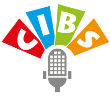 Community Involvement Broadcasting ServiceSubmission List of the Production MaterialsPurchased with Funding SupportForm BApplicantApplication NumberProgramme TitleNo.CD Title / Book Title / OthersCD Maker’s Number / ISBN / Others12345678910Name☐Organisation Representative for the Application / Applicant Organisation Representative for the Application / Applicant Name☐Project CoordinatorProject CoordinatorSignatureDateDateName of FacilitatorSignatureDate